Профилактическая акция «Будь в безопасности!»-выставка рисунков-изготовление плакатов "Соблюдая ПДД не окажешься в беде"- профилактическая беседа со школьниками.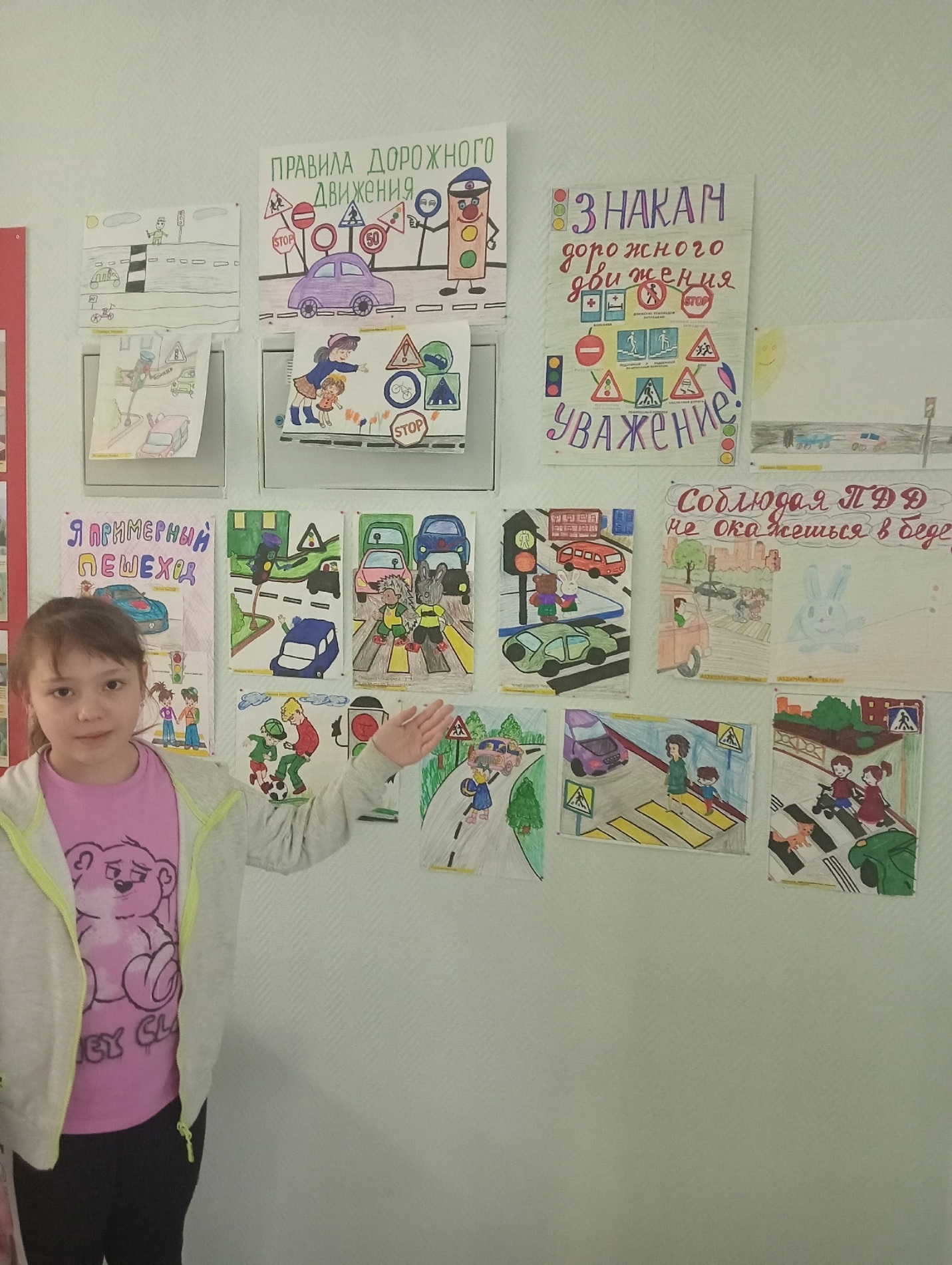 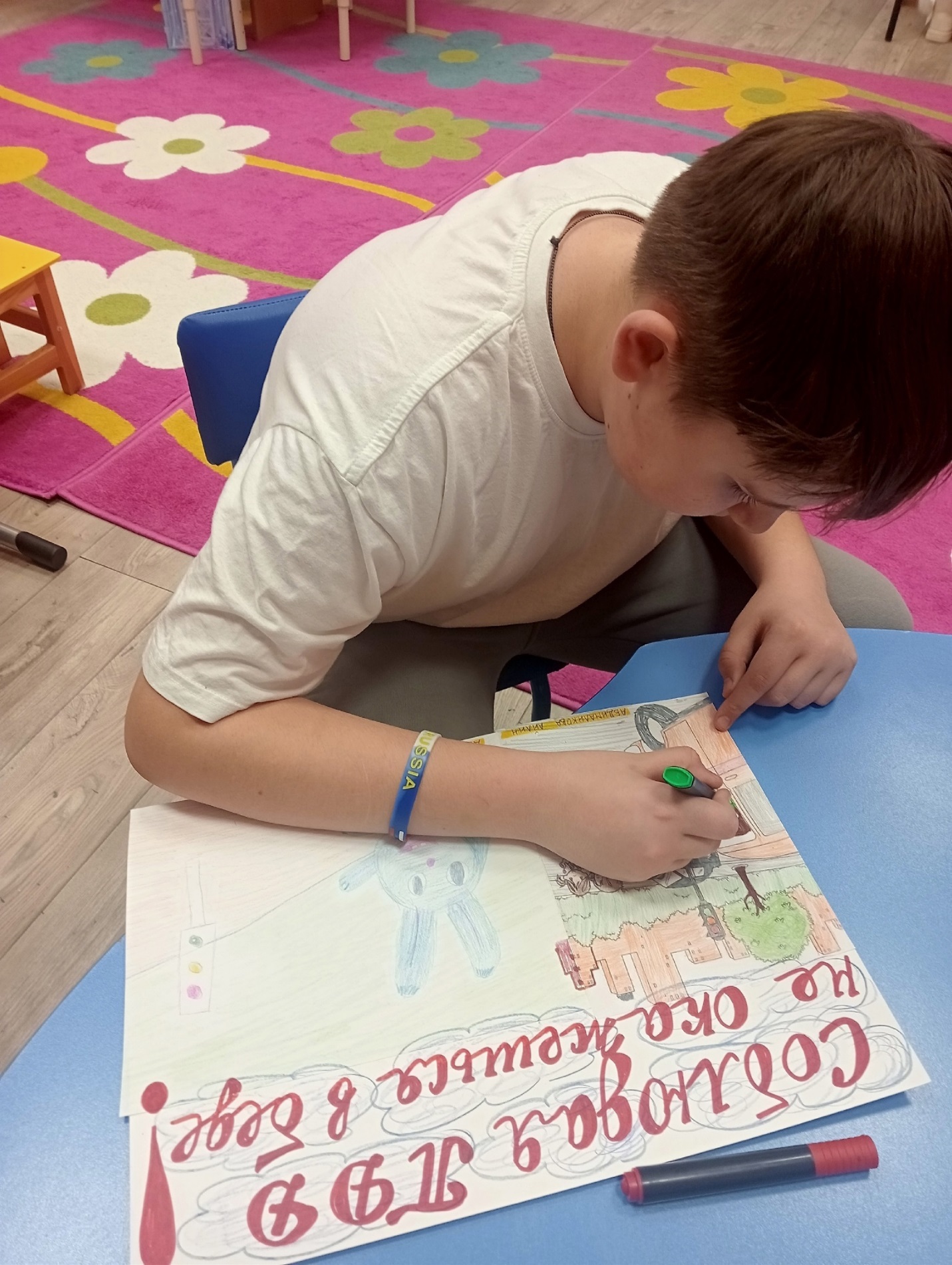 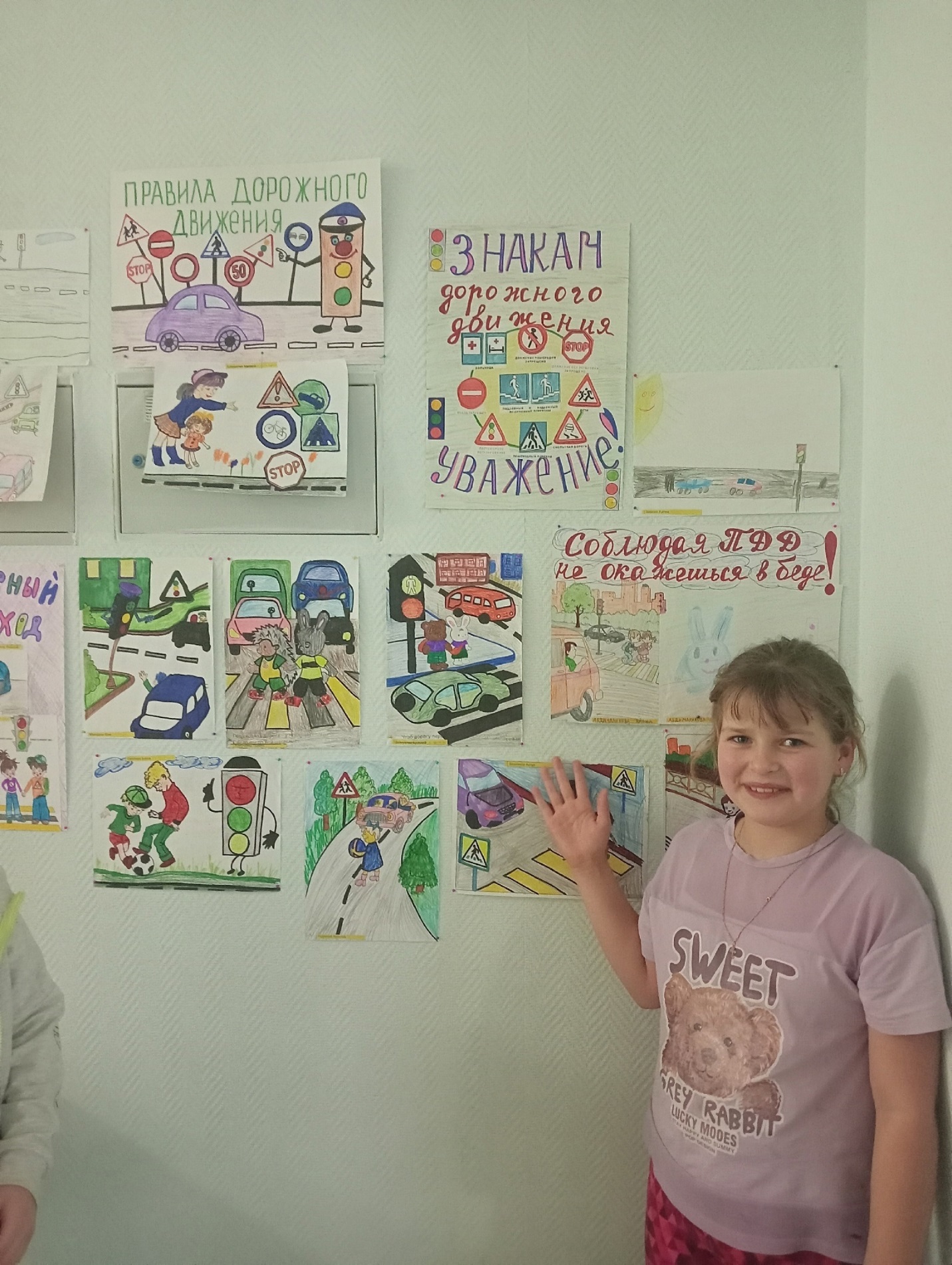 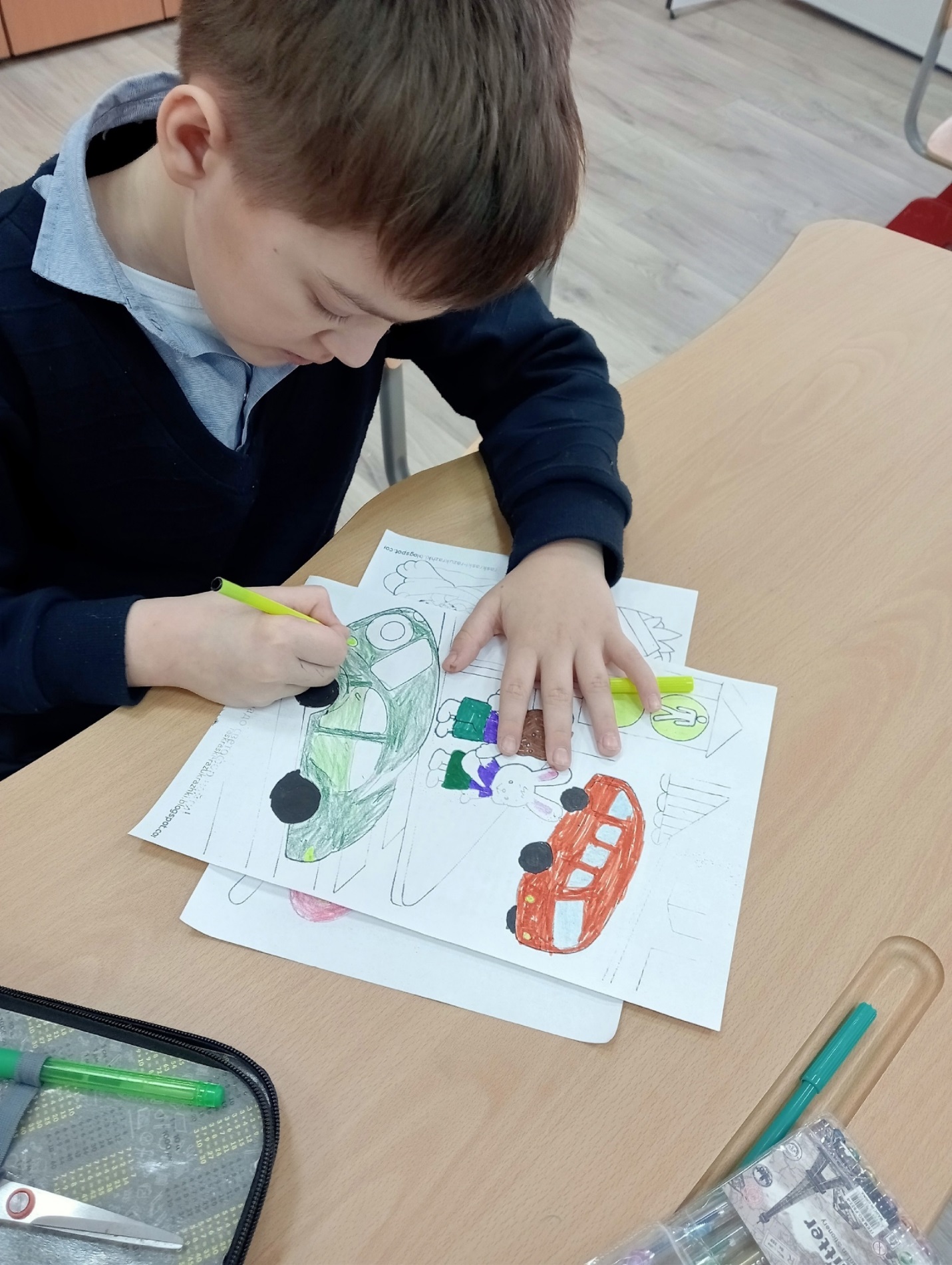 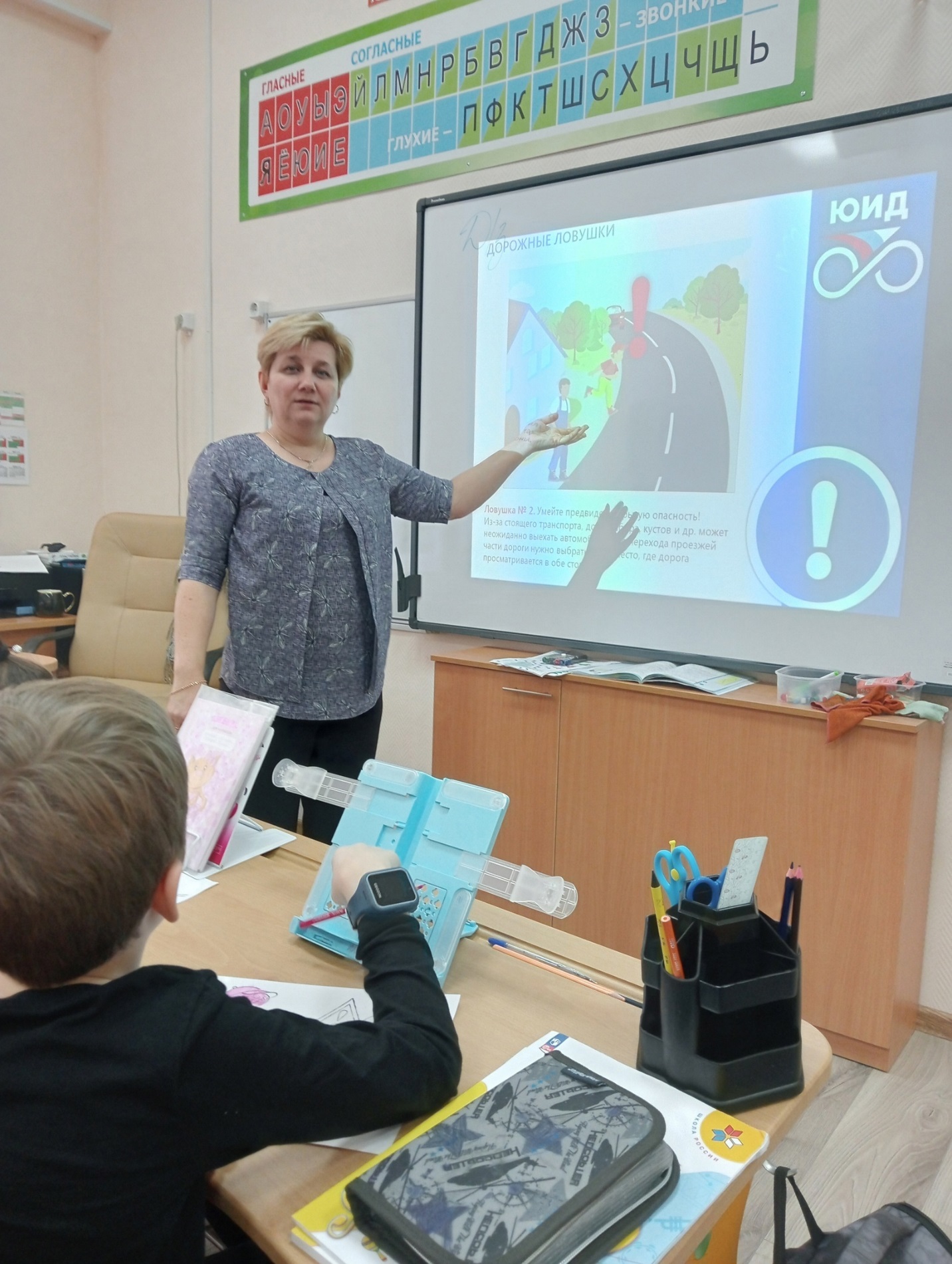 